Hi everyone, here is your next week of learning. Remember that this is all just a guide, don’t worry if you’re struggling to get it all done, just take it at your own pace, it doesn’t matter at all if you are still on last week’s work.  Remember that a lot of the work we do during a normal day is play based, if the children are playing, exploring, building, making, creating both indoors and outdoors then they are learning! I hope everyone is well and enjoying the lovely weather we have been having. Missing you all as always, take care and lots of love. xxxDon’t forget to have a look at the development matters objectives 40-60 months and the Early Learning goals; these are the objectives we are working on with the children at the moment. Everything we are doing centres around them achieving these goals. This half term the topic is one of my favourites, ‘Transport’, in additional activities there are some topical activities for you to have a go at.Extra ideas: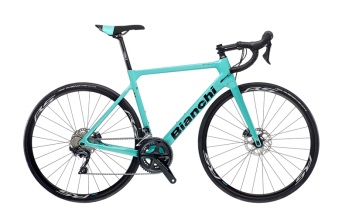 I love riding my bike, Mr Long and I have been having lots of bike rides during our 1 hour exercise each day. So this week I thought it would be nice to think about the history of the bike and what an early bike would have looked like. On the webpage I have uploaded a PowerPoint for you to look at from Twinkl. Following on from timelines last week I’d love you to make me a bike timeline of your own using the PowerPoint to help you. Now it wouldn’t be fair just to talk about bikes, if you have one and the weather is ok, I’d love you to have a ride on your bikes around your garden/ during your daily exercise, I know you love using them at school! Some of you might still be learning to ride; others might be able to make a course for you to practise your skills. Whatever you decide to do enjoy!Also don’t forget:Keep practising your tricky words-  go onto YouTube and watch the tricky word song for both phases 2 and 3- then see how many of them you can spell without looking, do this as many times as you can.Practise letter formation and number formation (make sure your numbers are the right way round)You should still have some of the number maths resources I gave you in your pack; Keep practising making addition equations for each numicon, order numbers to 20 and use the numicon to help you solve addition/subtraction equations. Use the numicon to make teen numbers and work out how many tens/ units there are in each number.Number blocks on Cbeebies is a great resource for the children’s maths.Practise throwing underarm- don’t forget the technique we have been practising, see if you can catch a large ball, how many times can you bounce a ball without losing control?Practise kicking a ball, make yourself a little course to kick the ball around, can you control it?Keep role playing different things e.g. pretend to be super heroes etc.Go in to your garden, can you spot any birds/ other wildlife? Make a tally of what you see.Calling all authors/illustrators, design a front cover for your favourite book/your own story- maybe even have a go at writing one for me!Review a book that you have read- see resource in pack.Week 2: MondayTuesdayWednesdayThursdayFridayPhonicsRevise previously taught sounds- use the flash cards in pack/ Phonics play.co.ukure sound- another tricky one! ure as in pure, cure, sure, manure, secure. Go to the bitesize website and complete the ure tasks-www.bbc.co.uk/bitesize/topics/zvq9bdm/articles/zh828xsThen have a go at quick writing some of them on your whiteboards (I hope your pens still have some ink left in them!)Literacy-Superheroes-Everyone loves super heroes so this week will be centred around them! (My favourite is Captain America!)Draw yourself as a superhero, design a cool costume and give yourself a secret identity name. Can you write a few sentences to describe yourself as well? PhonicsRevise previously taught sounds- use the flash cards in pack/ Phonicsplay.co.ukLook at ‘ure’ sound againSee if you can write a sentence with a ‘ure’ sound in it, don’t forget capital letters and full stops. Maths- Money- Go through the coins which are available to us in order from smallest to greatest. Use the 1p to help you explain the value of the other coins e.g. we could just use 1p’s but our pockets would get far too heavy. Tell the children we would need 100 pennies to make £1. Now see if you can find different ways of making 10p using 1p’s 2p’s, 5p, and 10p’s. I use the numicon to help here as they allow the children to visually see the money each coin represents. They are also good for showing which numbers they can’t use e.g. 3, 4, 6, 7, 8 and 9. The children can draw the different ways they have found to make 10p on a sheet.(If 10 is a bit tricky start with 5 initially)PhonicsRevise previously taught sounds- use the flash cards in pack/ phonicsplay.co.uker sound-  this is the second of the ‘er’ sounds we are coming across (ur) and we normally find it at the end of a word. You can do the bitesize ‘er’ activity or go to phonics play and have a go at buried treasure/ Obb and Bob. Next quick write ‘er’ words on whiteboards- farmer, waiter, boxer, mixer, digger, Summer, winner, ladder.Literacy- Superheroes ContinuedToday see if you can design your own super vehicle to go with your new identity; would you like a car, bike, plane, spaceship….?What powers does it have? Draw the design in your book and label it. Then see if you can add some sentences to describe it.PhonicsRevise previously taught sounds- use the flash cards in packRevise ‘er’ and then write a sentence with the sound in it.Maths-Money continuedMoney- Following on from Tuesday’s work- recap the work you did on money, can the children remember the coins you talked about? It might be fun to set up a little shop today and ask the children to pay for the items in your shop, if you don’t have coins available they could draw you the coins. I have also uploaded some worksheets for you to have a go at from Twinkl.PhonicsRevise previously taught sounds- use the flash cards in packTricky words- see instructions below.Literacy- Superheroes ContinuedImagine that you are on your first adventure in your super vehicle; draw a story map to show us the things that happen to you during the day.  E.g. start in your secret garage under your house, then pick up your superhero friends from Ash and Willow class. On the way you have a call, someone needs your help, who could it be/ Where are they? Maybe the Butcher’s dog has gone missing. Could he be at the park/ church/ river? Don’t forget to label your story map.